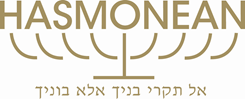 HASMONEAN MULTI-ACADEMY TRUSTSpeech and Language Therapist (SaLT)Boys and Girls School PositionEarly September start9am to 4pm, 1 day a week (Flexible)Salary: £256 per day consultancy rateTerm: 1 academic year, 39 weeks a year, term time only The Successful Candidate will:Have the patience to work with students that may present with both educational and behavioural difficulties e.g. Dyslexia, Autism, and ADHDKnowledge and understanding of the challenges/barriers faced by the above types of studentsHave relevant specialist Speech and Language Therapy trainingTraining: Training will be given to aid their understanding of the specific SEND students they will be supportingLetters of application should be addressed to Mrs D Lebrett c/o Ms J Grant.  The letter should detail how your experience to date has prepared you for this post and what you would plan to achieve during the fixed term, and what skills and experience you have which would enable you to fulfil the role. The letter should be no longer than one side of A4 and written in Calibre Font 11.Closing date for applications: - 20th July 2021 or 10th September 2021PLEASE SEND LETTERS OF APPLICATION ELECTRONICALLY to: j.grant@hasmonean.co.ukThe appointment is subject to an enhanced DBS clearance.   The school is committed to safeguarding and promoting the welfare of children and young people.